Queridas familias:Elaborar este saludo nos produce una mezcla de sensaciones, por un lado comenzar a acariciar el final de esta modalidad que por marzo y en diferentes momentos del año nos parecía inviable. Por otro lado el poder confirmar, lo que habíamos planteado al comienzo, conformar un equipo.  Hemos transitado un año muy atípico, que quedará grabado en nuestras vidas, un año lleno de diferentes y variados sentimientos y situaciones nunca experimentadas anteriormente. Hoy podemos decir, que también ha sido un año donde hemos alcanzado importantes logros, donde podemos evidenciar la evolución en el proceso de aprendizajes de los chicos. Nos llena de emoción, empezar a despedirnos con muchas satisfacciones y poder decirles que esto de ninguna manera hubiese sido posible, sin el permanente acompañamiento y el gran compromiso asumido durante todo el año. Agradecemos como siempre por confiarnos el tesoro más grande que tenemos”nuestros hijos” y además agradecer por permitirnos entrar a vuestras casas. Agradecemos también, la comunicación fluida y permanente, las miradas atentas hacia nosotras, esos mensajitos amables, para saber como estabamos, para agradecer y reconocer  nuestro trabajo o para alentarnos cuando nos percibieron agobiadas. Todos esos detalles han sido para nosotras una caricia al alma y una inyección de energía. Simplemente nos queda por decirles, infinitas gracias y seguir rezando para que nuestra Virgen del Valle nos proteja y cuide a todas nuestras familias.                                                                                       Atentamente, Seño Vale y Seño BetyActividades Martes 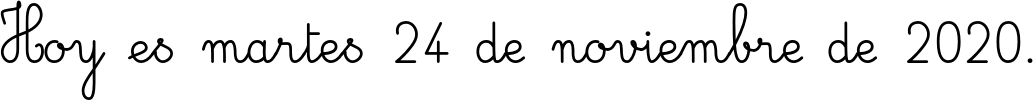 ________________________________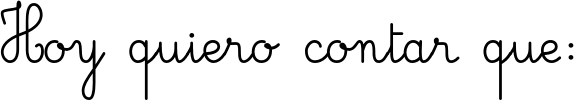 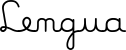 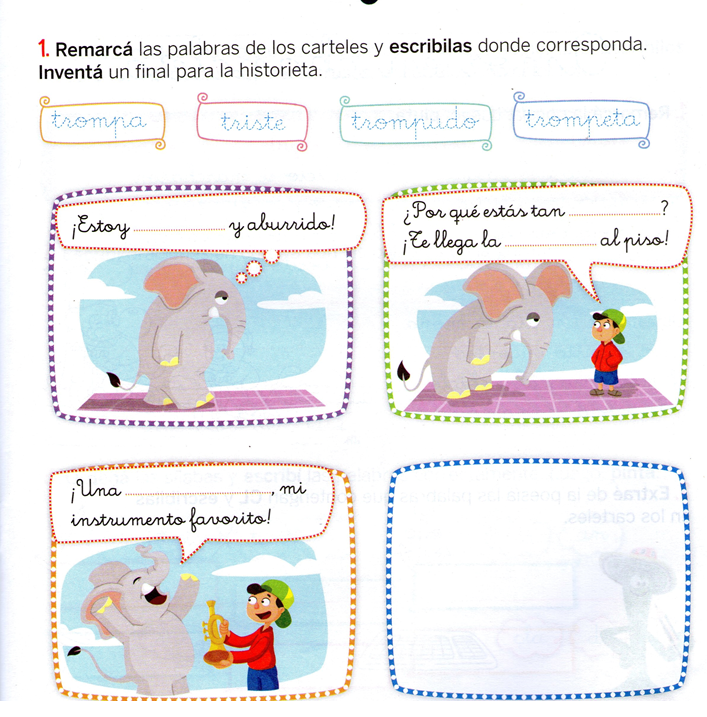 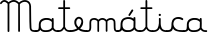 ¡A repartir!La abuela Marta llegó a casa de sus dos nietos con una bolsa de regalo para repartirlos en partes iguales. ¿Qué le dio a cada uno?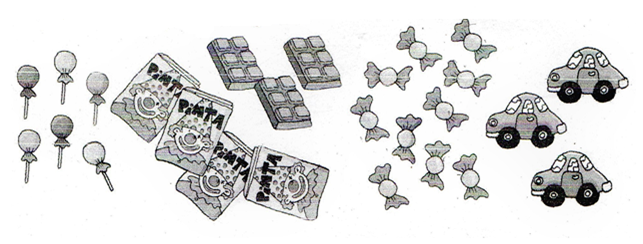 ¿Qué le dió a cada uno?¿Puedo repartir todo en partes iguales? Si ubico las pelotitas en partes iguales en las tres canastas. ¿Cuántas sobran?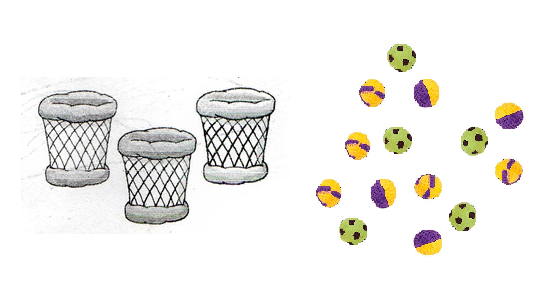 Resuelve multiplicando.Una fábrica de medias deportivas confeccionó 38 pares de medias. ¿Cuántas medias fabricó?En una caja de alfajores, vienen 6 alfajores de chocolate.¿Cuántas cajas hay que comprar para llevar 24 alfajores?En cada bandeja de medialunas que venden en el supermercado vienen 6. ¿Cuántas medialunas tiene un cliente, si compró  6 bandejas?Miércoles 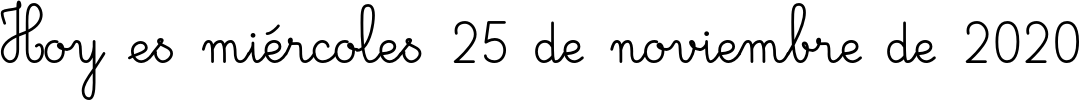 ___________________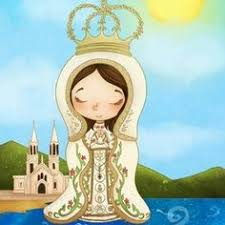 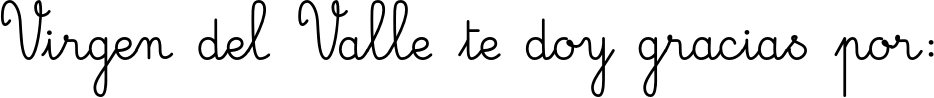 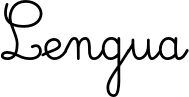 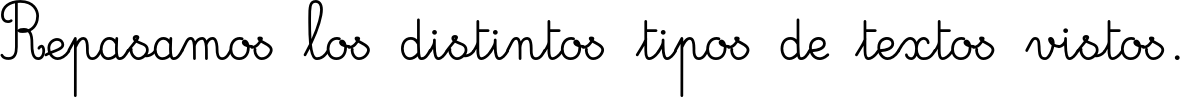 Coloca el nombre del tipo de texto que se trata según su forma o característica.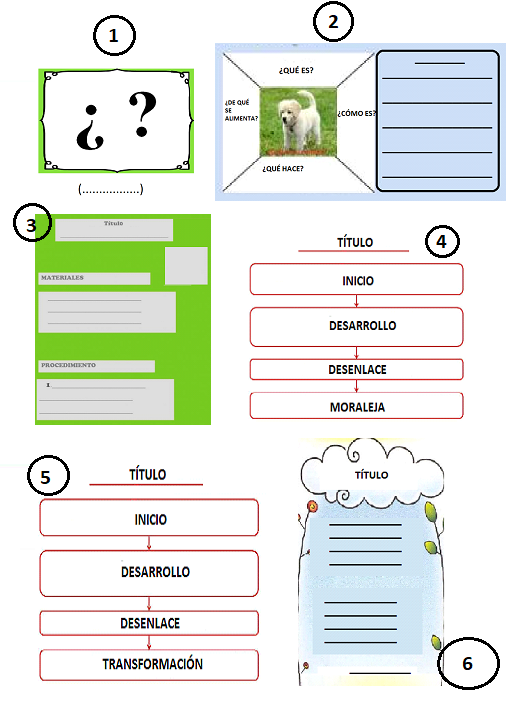 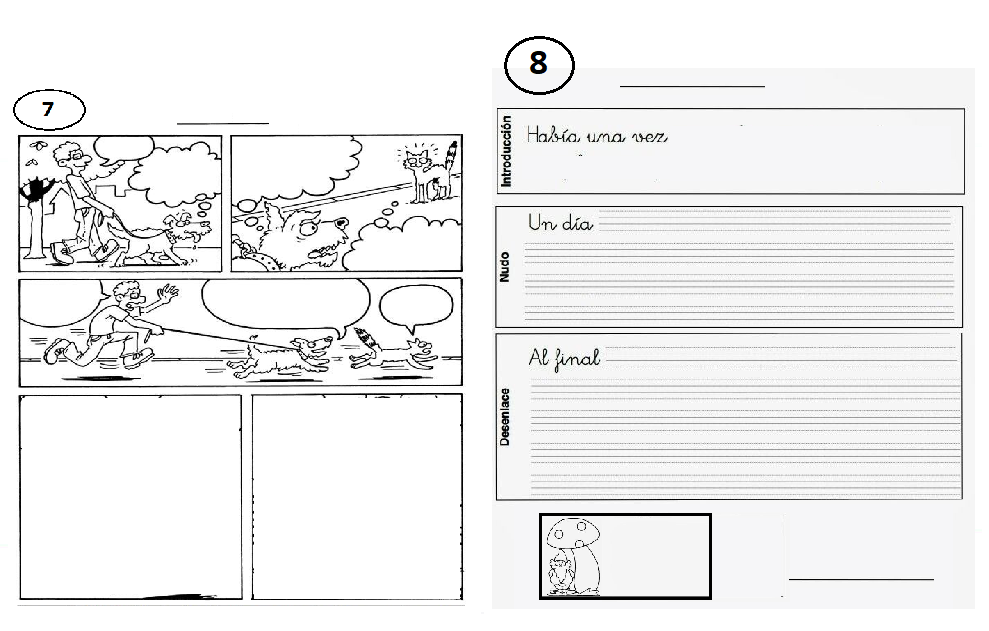 1_______________________                     5________________________2_______________________                     6________________________3_______________________                     7________________________4_______________________                     8________________________Repasamos del 0 al 1000.Averiguá de qué número es y escribilo en cada cartel.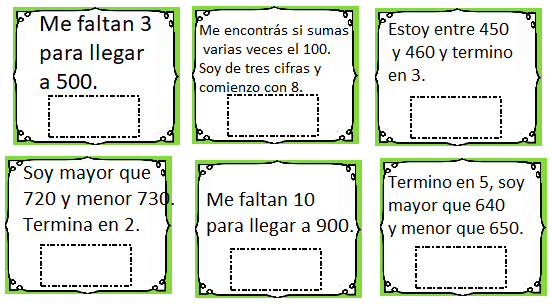 Trabajamos por meet:Jueves 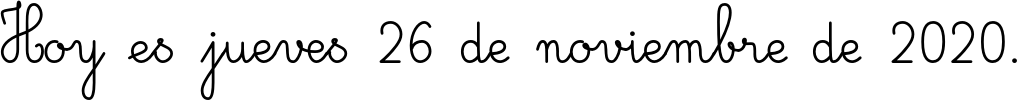 Recordamos los diferentes tipos de texto narrativos que trabajamos durante el año: cuento, fábulas, leyendas, historietas. Ahora nos proponemos a:Elegir un tipo de texto para crear.Escribirlo o dibujarlo (en el caso de que sea una historieta) en tu cuaderno recordando las características de ese tipo de texto.Te proponemos escribirlo primero en un borrador y luego pasarlo a tu cuaderno cuando ya esté listo.Tiene que ser un texto de más de 6 renglones.Una ayudita: para escribir un texto primero tenés que elegir los personajes, luego el lugar donde ocurrirá la historia, los problemas que quieres que ocurran y la solución a esos problemas. Al finalizar  el cuento y luego de haberlo leído inventa el título le pondrías.Trabajamos por meet:Viernes 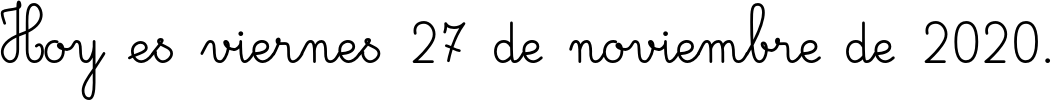 ________________________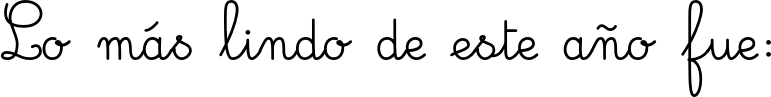 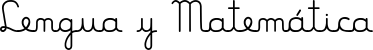 1)      Leemos el cuento “El león que veía doble” Había una vez  en la selva  un leoncito llamado Tiger que tenía un gran problema…veía poco. Un día se le  apareció la  leona  Fiona y le preguntó:- ¿Qué te pasa amiguito?- Tengo problemas con mi vista.- ¿Cómo es eso? – Pregunto la leona.- Si, veo muy poco.- No te preocupes, yo solucionaré tu problema.- Respondió la leona.-¿Cómo? – Dijo el león.- Te prestaré unos lentes mágicos con los cuáles  podrás ver muchas cosas.- ¿Y por qué son mágicos?-Te contaré un secreto. Estos lentes son mágicos porque  hacen que veas todo doble. Por ejemplo: si hay una manzana… tú verás dos. Si hay dos ranitas…tú  verás cuatro. ¿Entendes?- ¡Claro que sí! ¡Qué bueno! ¡Ahora iré  por toda la selva  observando cosas y animales! ¡¡¡Adiós!!!-Chau, mucha suerte.- Dijo Fiona.        	Y así  salió  muy contento a pasear por la selva.  Allí  había…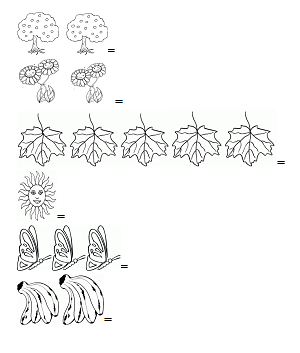 Inventa un final para este cuento.El doble es sumar 2 veces el mismo número.1)  	Busca el doble de 6 =  6+6 = 1210=                                                                9=30 =                                                               14=La multiplicación: El signo por. 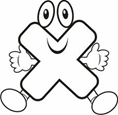 Resuelve los siguientes cálculos:873-586=            	865-349=125+254+300 =	631 + 122 =Encuentros por Meet                                               Indica cuántas veces está repetido un número.________________________________________1.      Escribí usando el signo X4 +4 +4+4+4+4= 6X43+3= 1 +1+1+1+1+1= 5+5+5+5+5+5+5+5+5+5= 6+6+6= Completa el cuadro.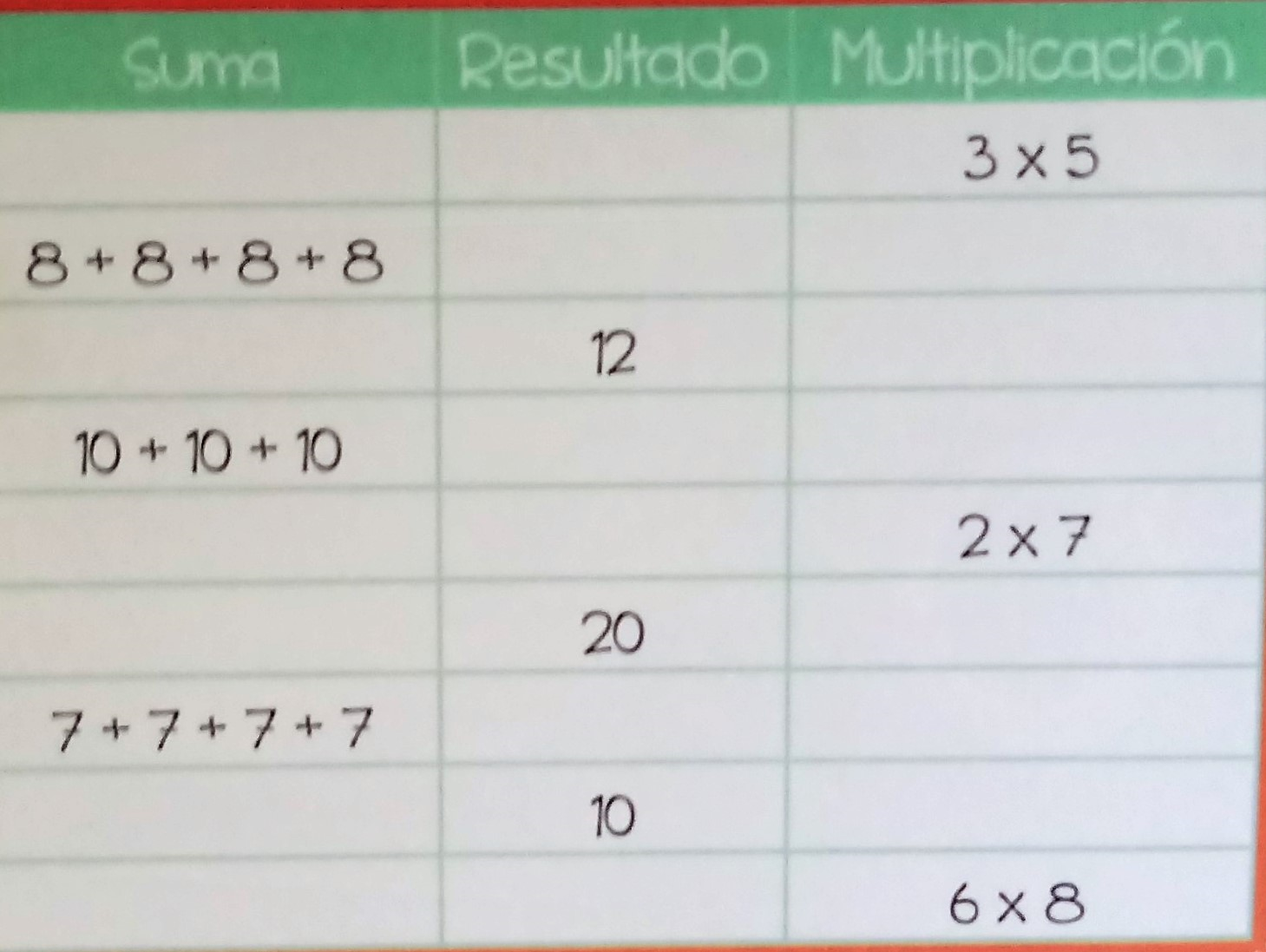 DÍASSEGUNDO ASEGUNDO BMIÉRCOLES 25/1115:00 hs.Grupo 1Francisco C.Agustín E.FrancoTomás M.Jerónimo R.Benja R.Agus R.Jerónimo J.Santiago CBenja S.LujánPaulinaJosefina RSofía K.Teodora R.Catalina B.Agostina S.16:00 hs.Grupo 2Augusto V.Agus S.Matías K.Santino.Joaquín C.Juan B.Tomás PEnzoConstantinoValentín M.Martín RJosefina B.PazMalena C.Martina C.Emilia.IsabellaValentina Z15:00Grupo 1Amuchastegui LucasDelgado IgnacioIgna GuzmanAlcalde FedericoTomaselli LorenzoMonasterio IgnacioAvendaño Agustin Ramos IgnacioMontoya SantiagoFreixas SalvadorOliva  Maldonado AlejoBochicchio LolaSavi LourdesAsbert LourdesMartinez PazPalacio Maria GraciaMarquez Catalina16:00Grupo 2Cordoba FelipeBruna ManuelAdzich MirkoDe la Rúa BaltazarEguilan NahuelBaldoni SantinoTaborda FelipeOlmos JuaniGodoy SantiagoRoca OliviaRolon ValentinaCastellano SofiaLario JazminBorsalino MaiteGalindo JuliaFarias Guadalupe  JUEVES 26/1113: 00 hs.Grupo 1Francisco C.Agustín E.FrancoTomás M.Jerónimo R.Benja R.Agus R.Jerónimo J.Santiago CBenja S.LujánPaulinaJosefina RSofía K.Teodora R.Catalina B.Agostina S.15:00 hs.Grupo 2Augusto V.Agus S.Matías K.Santino.Joaquín C.Juan B.Tomás PEnzoConstantinoValentín M.Martín RJosefina B.PazMalena C.Martina C.Emilia.IsabellaValentina Z15:00 hs.Grupo 1Amuchastegui LucasDelgado IgnacioIgna GuzmanAlcalde FedericoTomaselli LorenzoMonasterio IgnacioAvendaño Agustin Ramos IgnacioMontoya SantiagoFreixas SalvadorOliva  Maldonado AlejoBochicchio LolaSavi LourdesAsbert LourdesMartinez PazPalacio Maria GraciaMarquez Catalina16:00 hs.Grupo 2Cordoba FelipeBruna ManuelAdzich MirkoDe la Rúa BaltazarEguilan NahuelBaldoni SantinoTaborda FelipeOlmos JuaniGodoy SantiagoRoca OliviaRolon ValentinaCastellano SofiaLario JazminBorsalino MaiteGalindo JuliaFarias Guadalupe